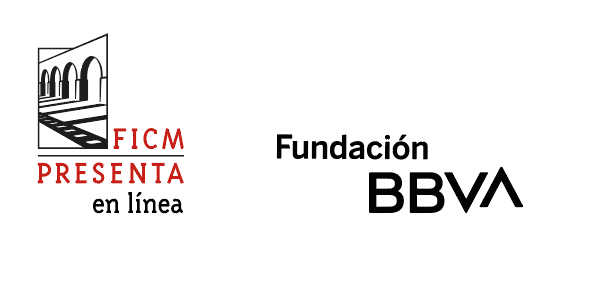 lanza la iniciativa FICM Presenta en líneaA través de FICM Presenta en línea, el público puede ver de manera gratuita y sin salir de su casa películas mexicanas de gran calidad.A partir del 6 de abril y hasta el 31 de mayo, el Festival Internacional de Cine de Morelia (FICM) tiene disponible en su sitio www.moreliafilmfest.com para reproducción gratuita una selección de largometrajes de ficción, documentales y cortometrajes mexicanos ganadores en ediciones pasadas del FICM. FICM Presenta, la iniciativa del Festival Internacional de Cine de Morelia enfocada a la promoción permanente de la cultura cinematográfica y de la creación de nuevos públicos, se convierte en FICM Presenta en línea para darle continuidad a la misión de promover el cine nacional en todo México, ahora sin salir de casa.Esta iniciativa es parte de los trabajos que el FICM realiza, desde el ámbito cultural, ante la contingencia por COVID-19. El objetivo es ofrecer al público un lugar virtual abierto y gratuito donde puedan disfrutar de películas mexicanas de gran calidad mientras estén practicando las medidas de distanciamiento social.Cada dos semanas, FICM Presenta en línea tendrá disponible un nuevo ciclo de ganadores del FICM en www.moreliafilmfest.com.Algunas de las películas que se pueden ver en FICM Presenta en línea son:Yo, de Matías MeyerEl placer es mío, de Elisa MillerLos reyes del pueblo que no existe, de Betzabé GarcíaEl hombre que vio demasiado, de Trisha ZiffBosnian Dream, de Sergio FloresMás adelante estarán disponibles, entre otras:El vigilante, de Diego RosBellas de noche, de María José CuevasTempestad, de Tatiana HuezoVerde, de Alonso RuizpalaciosJuan Perros, de Rodrigo ÍmazAyer maravilla fui, de Gabriel MariñoRegreso al origen, de María José GlenderRelato familiar, de Sumie GarcíaCerulia, de Sofía CarrilloUnamos esfuerzos para aplanar la curva de contagio de COVID-19. #QuédateEnCasa.CONOCE FICM PRESENTA EN LÍNEAInstagram: @FICM#MoreliaEsCineMexicano